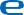 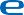 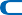 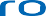 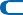 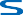 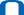 DescriptionPS 2410 is a “battery backed” auxiliary power supply unit for use in 24 VDC fire systems. It is intended for internal use in domestic and commercial premises. NOTE: The unit MUST be GROUNDED!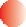 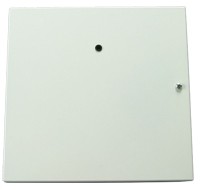 Technical and Environmental SpecificationsInput voltage	. . 220-240 VAC, 50-60 Hz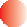 Nominal output	27.2 VDCOutput voltage	27.2 VDC adjustableOutput current	1A max @ 27.2 VDCInternal fault output	Low voltage +F 27mA nominalExternal indication	Green - Mains ONMains fuse	0,62 A 20mmBattery fuse	1 A 20mmBattery provision	x 7 Ah maxTamper	Box mounted tamperConstruction	Power Coated SteelDimensions	300x210x80mmCompatible Product Range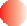 SensoMAG Series - Conventional devicesSensoIRIS Series - Addressable devicesPacking InformationSingle packing box - 1 unit PS 2410 Power Supply Unit, dimensions 345x225x90mm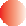 Carton packing box - 5 units PS 2410 Power Supply Unit, dimensions 520x250x367mmContact Information: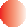 Teletek Electronics JSC14A Srebarna Str, 1407 Sofia, BulgariaTel.:+359 2 9694 800Fax: +359 2 9625 213info@teletek-electronics.bg www.teletek-electronics.com